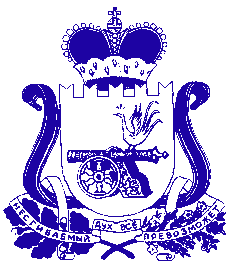 АДМИНИСТРАЦИЯ ПЕЧЕРСКОГО СЕЛЬСКОГО ПОСЕЛЕНИЯСМОЛЕНСКОГО РАЙОНА СМОЛЕНСКОЙ ОБЛАСТИП О С Т А Н О В Л Е Н И Еот «25»  марта   2021 года                                                                         № 17Об утверждении программы профилактики нарушений обязательных требований в сфере муниципального контроля, осуществляемого  Администрацией Печерского сельского поселения Смоленского района Смоленской области на 2021 годВ соответствии с частью 1 статьи 8.2 Федерального закона от 26.12.2008 № 294-ФЗ «О защите прав юридических лиц и индивидуальных предпринимателей при осуществлении государственного надзора (контроля) и муниципального контроля», постановлением Правительства Российской Федерации от 26 декабря 2018 года N 1680 "Об утверждении общих требований к организации и осуществлению органами государственного контроля (надзора), органами муниципального контроля мероприятий по профилактике нарушений обязательных требований, требований, установленных муниципальными правовыми актами Федеральным законом от 06.10.2003 № 131-ФЗ «Об общих принципах организации местного самоуправления в Российской Федерации»,  на основании Устава муниципального образования Печерского сельского поселения Смоленского района Смоленской области, АДМИНИСТРАЦИЯ   ПЕЧЕРСКОГО   СЕЛЬСКОГО         ПОСЕЛЕНИЯ СМОЛЕНСКОГО РАЙОНА СМОЛЕНСКОЙ ОБЛАСТИ  ПОСТАНОВЛЯЕТ:1. Утвердить программу профилактики нарушений обязательных требований в сфере муниципального контроля, осуществляемого Администрацией Печерского сельского поселения Смоленского района смоленской области на  2021 год, согласно приложению к настоящему постановлению.2. Настоящее Постановление подлежит обнародованию путем размещения на официальном сайте  администрации Печерского сельского поселения Смоленского района Смоленской области   pechersk.smol-ray.ru  в сети Интернет.  3. Контроль,  за исполнением настоящего постановления оставляю за собой.Глава муниципального образованияПечерского сельского поселенияСмоленского района Смоленской области                             Ю.Л. МитрофановУтверждена Постановлением  Администрации Печерского     сельского   поселения   Смоленского района Смоленской области                                 от «___» марта 2021 года №  ___               ПРОГРАММАпрофилактики нарушений обязательных требований законодательства в сфере муниципального контроля,
осуществляемого Администрацией Печерского сельского поселения Смоленского района Смоленской области на 2021 год и на плановый период 2022-2023 гг.Раздел 1. Аналитическая часть программы профилактики.1. Настоящая программа разработана в целях организации проведения профилактики нарушений требований, установленных федеральными законами и иными нормативными правовыми актами Российской Федерации, в целях предупреждения возможного нарушения субъектами обязательных требований, устранения причин, факторов и условий, способствующих нарушениям обязательных требований.2. Профилактика нарушений обязательных требований проводится в рамках осуществления муниципального контроля.3. Целью программы является: предупреждение нарушений, подконтрольными субъектами обязательных требований законодательства, включая устранение причин, факторов и условий, способствующих возможному нарушению обязательных требований, предотвращение угрозы безопасности жизни и здоровья людей, увеличение доли хозяйствующих субъектов, соблюдающих обязательные требования.4. Задачами программы являются:4.1. Укрепление системы профилактики нарушений обязательных требований путем активизации профилактической деятельности.4.2. Выявление причин, факторов и условий, способствующих нарушениям обязательных требований.4.3. Повышение правосознания и правовой культуры руководителей юридических лиц, индивидуальных предпринимателей и граждан.5. Программа разработана на 2021 год.6. Субъектами профилактических мероприятий при осуществлении муниципального контроля являются юридические лица, индивидуальные предприниматели, граждане.7. Функции муниципального контроля осуществляет администрация Печерского сельского поселения Смоленского района Смоленской области (далее - Администрация).8. В рамках профилактики предупреждения нарушений, установленных законодательством, администрацией осуществляется прием представителей юридических лиц, индивидуальных предпринимателей и граждан, а также проводятся консультации и даются пояснения по вопросам соблюдения законодательства.9. Виды муниципального контроля, осуществляемого администрацией:9.1. Муниципальный контроль за сохранностью автомобильных дорог местного значения в границах населенных пунктов Печерского сельского поселения Смоленского района Смоленской области. Осуществляется в соответствии с действующим законодательством, административным регламентом "Осуществление муниципального контроля за использованием и сохранностью автомобильных дорог местного значения в границах населенных пунктов Печерского сельского поселения Смоленского района Смоленской области", утвержденным постановлением администрации Печерского сельского поселения Смоленского района Смоленской области от 11.03.2020 N 20.Функции муниципального контроля за сохранностью автомобильных дорог местного значения в границах населенных пунктов Печерского сельского поселения Смоленского района Смоленской области осуществляет администрация Печерского сельского поселения Смоленского района Смоленской области (должностные лица).Задачей муниципального контроля за сохранностью автомобильных дорог местного значения в границах населенных пунктов Печерского сельского поселения Смоленского района Смоленской области является обеспечение соблюдения организациями независимо от их организационно-правовых форм и форм собственности, их руководителями, должностными лицами, а также индивидуальными предпринимателями и физическими лицами в области дорожной деятельности.В соответствии с действующим законодательством, муниципальный контроль осуществляется в форме проведения плановых и внеплановых проверок соблюдения на территории сельского поселения нормативных правовых актов Российской Федерации, Смоленской области и Печерского сельского поселения Смоленского района Смоленской области.Объектами профилактических мероприятий при осуществлении муниципального контроля  за сохранностью автомобильных дорог местного значения в границах населенных пунктов Печерского сельского поселения Смоленского района Смоленской области являются юридические лица, индивидуальные предприниматели, граждане (подконтрольные субъекты).9.2. Муниципальный контроль за использованием и сохранностью жилищного фонда,  соответствием жилых помещений данного фонда установленным санитарным и техническим правилам и нормам, иным требованиям законодательства Печерского сельского поселения Смоленского района Смоленской области. Осуществляется в соответствии с действующим законодательством, административным регламентом «Осуществление  контроля за использованием и сохранностью жилищного фонда,  соответствием жилых помещений данного фонда установленным санитарным и техническим правилам и нормам, иным требованиям законодательства», утвержденным постановлением администрации Печерского сельского поселения Смоленского района Смоленской области от 21.02.2020г № 17.Функции муниципального контроля за использованием и сохранностью жилищного фонда,  соответствием жилых помещений данного фонда установленным санитарным и техническим правилам и нормам, иным требованиям законодательства, осуществляет администрация Печерского сельского поселения Смоленского района Смоленской области (должностные лица).Задачей муниципального контроля за использованием и сохранностью жилищного фонда,  соответствием жилых помещений данного фонда установленным санитарным и техническим правилам и нормам, иным требованиям законодательства, является предупреждение возможного нарушения подконтрольными субъектами обязательных требований в рамках жилищного законодательства и снижения рисков причинения ущерба муниципальному жилищному фонду.В соответствии с действующим законодательством, муниципальный контроль осуществляется в форме проведения плановых и внеплановых проверок соблюдения на территории сельского поселения нормативных правовых актов Российской Федерации, Смоленской области и Печерского сельского поселения Смоленского района Смоленской области.Объектами профилактических мероприятий при осуществлении муниципального контроля  за использованием и сохранностью жилищного фонда,  соответствием жилых помещений данного фонда установленным санитарным и техническим правилам и нормам, иным требованиям законодательства, Печерского сельского поселения Смоленского района Смоленской области являются юридические лица, индивидуальные предприниматели, граждане (подконтрольные субъекты).Раздел 3. План мероприятий по профилактике нарушений на2021 год и плановый период 2022-2023 годов4. Отчетные показатели Программы профилактики на 2021 г. и на плановый период 2022-2023 гг.Для оценки мероприятий по профилактике нарушений требований и в целом Программы профилактики, с учетом достижения целей Программы профилактики устанавливаются следующие отчетные показатели:- количество выявленных нарушений;- количество направленных информационных писем и выданных предостережений о недопустимости нарушения требований;- количество субъектов, которым направлены информационные письма и выданы предостережения о недопустимости нарушения требований;- количество проверок, сведения о проведении которых внесены в Федеральную государственную информационную систему "Единый реестр проверок";- количество мероприятий по информированию подконтрольных субъектов по вопросам соблюдения требований.Отчетные показатели отражаются в докладе об осуществлении муниципального контроля на территории Печерского сельского поселения Смоленского района Смоленской области и об эффективности такого контроля за прошедший год.Nп/пНаименованиевида муниципального контроляНаименование органа (должностного лица), уполномоченного на осуществление муниципального контроля в соответствующей сфере деятельности/Основание1.Муниципальный контроль за обеспечением сохранности автомобильных дорог местного значенияАдминистрация Печерского сельского поселения Смоленского района Смоленской области.Постановление Администрации Печерского сельского поселения Смоленского района Смоленской области от 11.03.2020 г. N 48 "Об утверждении Административного регламента «Осуществление муниципального контроля за использованием и сохранностью автомобильных дорог местного значения в границах населенных пунктов сельского поселения Смоленского района Смоленской области"2Муниципальный контроль за обеспечением сохранности муниципального жилищного фонда Администрация Печерского сельского поселения Смоленского района Смоленской области.Постановление Администрации Печерского сельского поселения Смоленского района Смоленской области от 21.02.2020г № 17 «Об    утверждении    Административного регламента   «Осуществление  контроля за использованием и сохранностью жилищного фонда,  соответствием жилых помещений данного фонда установленным санитарным и техническим правилам и нормам, иным требованиям законодательства»N п/пНаименованиемероприятияСрок реализации мероприятияОтветственный исполнитель1.Размещение на официальном сайте Администрации Печерского сельского поселения Смоленского района Смоленской области в информационно-телекоммуникационной сети "Интернет" для каждого вида муниципального контроля перечней нормативных правовых актов или их отдельных частей, содержащих обязательные требования, оценка соблюдения которых является предметом муниципального контроля, а также текстов соответствующих нормативных правовых актов.По мере необходимости (в случае отмены действующих или принятия новых нормативных правовых актов)Должностные лица, уполномоченные на осуществление муниципального контроля2.Информирование юридических лиц, индивидуальных предпринимателей по вопросам соблюдения обязательных требований, требований установленных муниципальными правовыми актами, в том числе посредством разработки и опубликования руководств по соблюдению обязательных требований, проведения семинаров и конференций, разъяснительной работы в средствах массовой информации и иными способами.В течение года (по мере необходимости)Должностные лица, уполномоченные на осуществление муниципального контроля3.Обеспечение регулярного (не реже одного раза в год) обобщения практики осуществления в соответствующей сфере деятельности муниципального контроля и размещение на официальном сайте Администрации Печерского сельского поселения Смоленского района Смоленской области в информационно-телекоммуникационной сети "Интернет" соответствующих обобщений, в том числе с указанием наиболее часто встречающихся случаев нарушений обязательных требований с рекомендациями в отношении мер, которые должны приниматься юридическими лицами, индивидуальными предпринимателями в целях недопущения таких нарушений.IV кварталДолжностные лица, уполномоченные на осуществление муниципального контроля4.Выдача предостережений о недопустимости нарушения обязательных требований в соответствии с частями 5 - 7 статьи 8.2 Федерального закона от 26 декабря 2008 года N 294-ФЗ "О защите прав юридических лиц и индивидуальных предпринимателей при осуществлении государственного контроля (надзора) и муниципального контроля" (если иной порядок не установлен федеральным законом)В течение года (по мере необходимости)Должностные лица, уполномоченные на осуществление муниципального контроля